Конспект урока литературного чтения 
 для 1, 2 класса 
в технологии РКМЧП (развитие критического мышления через чтение и письмо)Цель урока: развитие читательских умений. Задачи урока:
- познакомить обучающихся с произведением В.Ю. Драгунского «Друг детства»; пробудить познавательную активность.
- работать над осознанностью чтения; над развитием читательских умений.
- расширять кругозор обучающихся; развивать речь, наблюдательность, умение анализировать прочитанное; развивать критическое мышление.
- воспитывать эмоциональную отзывчивость к прочитанному, к героям и их поступкам; любовь и уважение к близким. 
Планируемые результаты:
Личностные УУД:
Эмоциональное отношение к поступкам героев литературных произведений; 
основы эмоционального сопереживания прочитанному или услышанному художественному произведению.
Метапредметные УУД:
Регулятивные:
Умение принимать и сохранять учебную задачу; умение контролировать и оценивать свои действия; самостоятельно работать с текстом; осуществлять рефлексию.
Познавательные:
Строить устное высказывание с учетом учебной задачи; поиск необходимой информации с помощью учебной литературы; переработка и преобразование информации из одного вида в другой; анализировать, сравнивать, делать выводы.
Коммуникативные:
Выражать свои мысли в монологе, диалоге; участвовать в учебном диалоге; проявлять устойчивый интерес к общению. 
Технология: развитие критического мышления через чтение. Используемые приемы: «чтение с остановками», «дерево предсказаний», мозговая атака, «словарная карта»,   рефлексия.
Оборудование:  раздаточный материал – распечатка текста произведения В.Ю. Драгунского «Друг детства»  по частям  для каждого учащегося, карточки со словами – названиями качеств героя рассказа, красный и синий карандаш для каждого ученика для работы с текстом, карточки настроения.Ход урока.
I.Вызов.- Прежде, чем мы начнём работать, отметьте то настроение, с которым вы пришли на урок.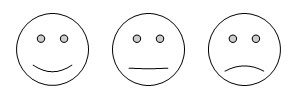 - Ребята, рассказ, над которым мы сегодня будем работать, называется «Друг детства».- Кого вы можете назвать своим другом детства? Просто другом?+родители, друзья в детском  саду, во дворе….- Почему?
+ нам весело вместе, интересно, часто вместе играем, гуляем……- О ком или о чём может идти речь в рассказе с названием «Друг детства»?+…(Дерево предсказаний)II. Осмысление. - Внимательно слушаем, следим за текстом (Знакомимся с 1 частью):В Драгунский «Друг детства»
          Когда мне было лет шесть или шесть с половиной, я совершенно не знал, кем же я в конце концов буду на этом свете. Мне все люди вокруг очень нравились и все работы тоже. У меня тогда в голове была ужасная путаница, я был какой-то растерянный и никак не мог толком решить, за что же мне приниматься.То я хотел быть астрономом, чтоб не спать по ночам и наблюдать в телескоп далекие звезды, а то я мечтал стать капитаном дальнего плавания, чтобы стоять, расставив ноги, на капитанском мостике, и посетить далекий Сингапур, и купить там забавную обезьянку. А то мне до смерти хотелось превратиться в машиниста метро или начальника станции и ходить в красной фуражке и кричать толстым голосом:— Го-о-тов!Или у меня разгорался аппетит выучиться на такого художника, который рисует на уличном асфальте белые полоски для мчащихся машин. А то мне казалось, что неплохо бы стать отважным путешественником и переплыть все океаны на утлом челноке, питаясь одной только сырой рыбой. А на другой день мне уже приспичило стать боксером, потому что я увидел в телевизоре розыгрыш первенства Европы по боксу. Как они молотили друг друга — просто ужас какой-то! А потом показали их тренировку, и тут они колотили уже тяжелую кожаную «грушу» — такой продолговатый тяжелый мяч, по нему надо бить изо всех сил, лупить что есть мочи, чтобы развивать в себе силу удара. Я сказал папе:— Папа, купи мне грушу!— Сейчас январь, груш нет. Съешь пока морковку.Я рассмеялся:— Нет, папа, не такую! Не съедобную грушу! Ты, пожалуйста, купи мне обыкновенную кожаную боксерскую грушу!— А тебе зачем? — сказал папа.— Тренироваться, — сказал я. — Потому что я буду боксером и буду всех побивать. Купи, а?— Ты спятил, братец, — сказал папа. — Перебейся как-нибудь без груши. Ничего с тобой не случится.И он оделся и пошел на работу.А я на него обиделся за то, что он мне так со смехом отказал. - С кем знакомит нас автор?+с мальчиком.- Какого возраста мальчик?+6 с половиной лет.- Он ваш ровесник, о чём он задумывается?+Он думает, кем стать.- Кем же он мечтает быть?+ Астрономом -Астроном это кто? – человек, изучающий небесные тела: кометы, звёзды….+ капитаном, художником, машинистом, начальником станции, путешественником, боксёром.- Объясните фразу приспичило быть боксёром+ сильно  захотелось.- А кем хотели бы стать вы?+ …….- А наоборот? Почему разным людям интересны разные профессии? - Какой момент в рассказе вызвал у вас улыбку?- Как папа понял просьбу купи мне грушу?- Здесь  разные значения слова :груша – фрукт, груша  боксёрская – спортивный снаряд.- Предположите, что будет дальше? Помогут ли родители мальчику в осуществлении мечты? +…..Внимательно слушаем продолжение рассказа:А я на него обиделся за то, что он мне так со смехом отказал. И мама сразу же заметила, что я обиделся, и тотчас сказала:— Стой-ка, я, кажется, что-то придумала. Ну-ка, ну-ка, погоди-ка одну минуточку.И она наклонилась и вытащила из-под дивана большую плетеную корзинку; в ней были сложены старые игрушки, в которые я уже не играл. Потому что я уже вырос и осенью мне должны были купить школьную форму и картуз с блестящим козырьком.Мама стала копаться в этой корзинке, и, пока она копалась, я видел мой старый трамвайчик без колес и на веревочке, пластмассовую дудку, помятый волчок, одну стрелу с резиновой нашлепкой, обрывок паруса от лодки, и несколько погремушек, и много еще разного игрушечного утиля. И вдруг мама достала со дна корзинки здоровущего плюшевого Мишку.Она бросила его мне на диван и сказала:— Вот. Это тот самый, что тебе тетя Мила подарила. Тебе тогда два года исполнилось. Хороший Мишка, отличный. Погляди, какой тугой! Живот какой толстый! Ишь как выкатил! Чем не груша? Еще лучше! И покупать не надо! Давай тренируйся сколько душе угодно! Начинай!И она вышла в коридор.А я очень обрадовался, что мама так здорово придумала. И я устроил Мишку поудобнее на диване, чтобы мне сподручней было об него тренироваться и развивать силу удара.- Ваши ожидания оправдались? - Что придумала мама? Плюшевый – сшитый из плюша, ткани с ворсом.- Мама стала копаться – это как? Копаться – искать, долго перебирать.- Мальчик называет содержимое корзины игрушечным утилем - как вы понимаете это выражение?  Утиль – вещи, негодные к употреблению, старые.- Вы рады такому развитию событий?- Подумайте, что будет дальше, чем закончится рассказ?+…….3 часть: Он сидел передо мной такой шоколадный, но здорово облезлый, и у него были разные глаза: один его собственный — желтый стеклянный, а другой большой белый — из пуговицы от наволочки; я даже не помнил, когда он появился. Но это было не важно, потому что Мишка довольно весело смотрел на меня своими разными глазами, и он расставил ноги и выпятил мне навстречу живот, а обе руки поднял кверху, как будто шутил, что вот он уже заранее сдается...И я вот так посмотрел на него и вдруг вспомнил, как давным-давно я с этим Мишкой ни на минуту не расставался, повсюду таскал его за собой, и нянькал его, и сажал его за стол рядом с собой обедать, и кормил его с ложки манной кашей, и у него такая забавная мордочка становилась, когда я его чем-нибудь перемазывал, хоть той же кашей или вареньем, такая забавная милая мордочка становилась у него тогда, прямо как живая, и я его спать с собой укладывал, и шептал ему разные сказки прямо в его бархатные тверденькие ушки, и я его любил тогда, любил всей душой, я за него тогда жизнь бы отдал. И вот он сидит сейчас на диване, мой бывший самый лучший друг, настоящий друг детства. Вот он сидит, смеется разными глазами, а я хочу тренировать об него силу удара...— Ты что, — сказала мама, она уже вернулась из коридора. — Что с тобой?А я не знал, что со мной, я долго молчал и отвернулся от мамы, чтобы она по голосу или по губам не догадалась, что со мной, и я задрал голову к потолку, чтобы слезы вкатились обратно, и потом, когда я скрепился немного, я сказал:— Ты о чем, мама? Со мной ничего... Просто я раздумал. Просто я никогда не буду боксером.- Конец рассказа  для вас неожиданный?- Почему мишка не стал боксёрской грушей?+ Это была любимая игрушка, ….- Докажите словами текста, что эта игрушка была очень дорога герою рассказа. (Чтение детьми)-  А теперь представим, какой мишка  на самом деле. Подчеркните в тексте слова, которые делают мишку симпатичной, милой игрушкой красным цветом, а слова, которые показывают, что это старая игрушка  -  синим карандашом.
- Зачитайте слова, фразы, которые вы подчеркнули синим цветом. + Разные глаза, выпяченный живот, перемазанная кашей и вареньем мордочка, твёрдые уши. - Эта, чужая вам игрушка видится милым медвежонком?+ нет. - Действительно, это просто старая игрушка. Но посмотрим на неё глазами мальчика. (Слова, подчёркнутые  красным цветом).- Изменилось представление? Мальчик с такой теплотой говорит об игрушке!III. Рефлексия.  - Вернёмся к началу урока. Вы называли тех, кого можно назвать другом  детства, можем ли дополнить ответ? Дополните.+ …..- А можно было, не дочитывая рассказа, правильно предположить, что мишка не станет боксёрской грушей? Какой мальчик? Проследим по тексту, что говорит о нём автор (Возвращение к 1 части)все люди вокруг очень нравились и все работы тоже;боксёры молотили друг друга — просто ужас;съешь пока морковку – я  рассмеялся;я на него обиделся за то, что он мне со смехом отказал;задрал голову к потолку,  чтобы слезы вкатились обратно.- подчеркните качества, которыми обладает мальчик. (Индивидуальная работа по карточкам) ДоброжелательныйЗлойВредныйЧеловечныйГрубыйВерныйСердечныйЗаботливыйСентиментальныйРанимыйМечтательный-  Рассказ понравился?  О чём он?Итог урока.- С чем познакомились на уроке? Что делали? Какие задания вы выполняли с интересом? Что было трудно?- Отметьте настроение, с которым вы уходите с урока.                                                    Учитель начальных классов:                Васильева А.А.ДоброжелательныйЗлойВредныйЧеловечныйГрубыйВерныйСердечныйЗаботливыйСентиментальныйРанимыйМечтательныйДоброжелательныйЗлойВредныйЧеловечныйГрубыйВерныйСердечныйЗаботливыйСентиментальныйРанимыйМечтательный